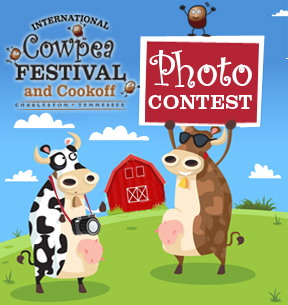                              International Cowpea Festival and Cook-off                                     Agri-heritage Photo Contest                                           Deadline Aug. 13!Creating a greater awareness and appreciation of our agri-heritage in Tennessee’s Ocoee Region is the purpose of the Agri-heritage Photo Contest. Sponsored locally, the contest will focus on Agri-heritage in the Ocoee Region—this year focusing on the theme “Landscapes of Cowpea Country” with photographs celebrating the heritage and beauty we have in our agricultural communities. The contest begins with the announcement on May 1, 2018, and ends on Aug. 13, 2018, at 5 p.m. (NOTE: Photos taken in the year 2017 will also be accepted if they fit the contest theme.) Judging will take place August 20, and awards will be announced at the International Cowpea Festival and Cook-off on Sept. 8, 2018, in Charleston, Tennessee. We’re looking for photos from all corners of the Ocoee Region (contiguous counties surrounding Bradley County) that reflect our agri-heritage—farm work, crops (including cowpeas) grown in the Ocoee Region, rural scenic beauty, farm equipment and people on the farm. Who can enter? Competition is open to everyone living in the Ocoee Region except International Cowpea Festival and Cook-off organizers. The contest is open to any amateur photographer (one who does not regularly receive income from photography) who lives in the Ocoee Region of Tennessee (Bradley, McMinn, Meigs, Polk and Hamilton counties). Young photographers are encouraged to enter the Budding Artists division for those 13 and younger. When is the deadline for entries? The deadline for entries is Aug. 13, 2018. Judging will be in late August. Who will judge the photos? Photography experts will judge the photos. What happens to the winning photos? Winning photos will be displayed at the International Cowpea Festival and Cook-off and will receive recognition on www.cowpeafestival.com and other sites at the discretion of the festival organizers. What are the rules for entry? 1. Entries must be received in digital format only by Aug. 13, 2018. Photos may be used in regional promotional materials with photo credit given when possible. Cell phone photos may be entered in the contest IF the photos are the largest size possible. 2. Professional photographers (photography as a primary source of income) are NOT eligible to enter. 3. Entrants may only submit their own original photographs.4. Entries should reflect the theme: “Landscapes of Cowpea Country.” 5. For each photo you upload, please include the following: a. Your name b. Your email address c. Your postal address d. Your telephone number e. The place the photo was taken, including closest town f. Month/year the photo was taken g. A short caption h. The name(s) with proper spelling of any human subject depicted and a signed copyright and subject-release form (provided on website) i. Your age (if entering the Children’s Division) 6. To submit a photo, click on the Submit Your Photo tab on the website, www.cowpeafestival.com. Digital files should be a minimum of 1024 x 768 pixels at 300 dpi resolution, supplied in jpeg format, with a maximum file size not to exceed 10 MB. Photos outside this range will not be accepted. Photos may be color or black-and-white. Only digital files may be entered in the contest. Cell phone photos will be accepted if they are submitted at maximum file size. 7. Please send one email per entry to avoid transmission problems. 8. Photographers retain the copyright to their photographs. ICFC retains the right to reproduce the winning photographs and crop as deemed necessary/appropriate in other media. 9. Photos will not be sold but will be kept on file for future use by Charleston-Calhoun-Hiwassee Historical Society and Cleveland/Bradley Chamber of Commerce. 10. Entries must be your own work. 11. Entries should not have won previous competitions and should not have been published elsewhere. 12. No responsibility is accepted for ineligible entries or entries made fraudulently. 13. By entering this competition, you are accepting these rules and agree to be bound by them. Prizes Three prizes will be awarded in the adult division in the 2018 contest: First place—Valued at $100 Second place—Valued at $75 Third place—Valued at $50 Three Budding Artists will be recognized: Three awards valued at $25 each All winners will receive a professional print of his/her photo. Contest Period May 1, 2018-Aug. 13, 2017 (Photos taken in 2017 will also be accepted if they fit the contest theme.) Notification of Winners Winners will be notified by mail or email. Prizes will be awarded during the International Cowpea Festival and Cook-off on Sept. 8, 2018. Sponsors Homestead Lawn & Tractor Co. and CPQ Professional Imaging Inc